Daily tasksDaily tasksDaily tasksDaily tasksDaily tasksDaily tasksReadingRead your reading book, or any other book, magazine etc. AFTER reading, write 3 quiz questions about the book. See if your family member can answer them.ReadingRead your reading book, or any other book, magazine etc. AFTER reading, write 3 quiz questions about the book. See if your family member can answer them.SpellingWrite sentences with your spelling words. Pick 4 different words from your year group list to practise daily.SpellingWrite sentences with your spelling words. Pick 4 different words from your year group list to practise daily.Times tablesPractise your 2, 5 and 10 times tables. You can chant them, write them down or get a family member to quiz you!Times tablesPractise your 2, 5 and 10 times tables. You can chant them, write them down or get a family member to quiz you!Tasks that I can select each dayTasks that I can select each dayTasks that I can select each dayTasks that I can select each dayTasks that I can select each dayTasks that I can select each dayWe are all scientists!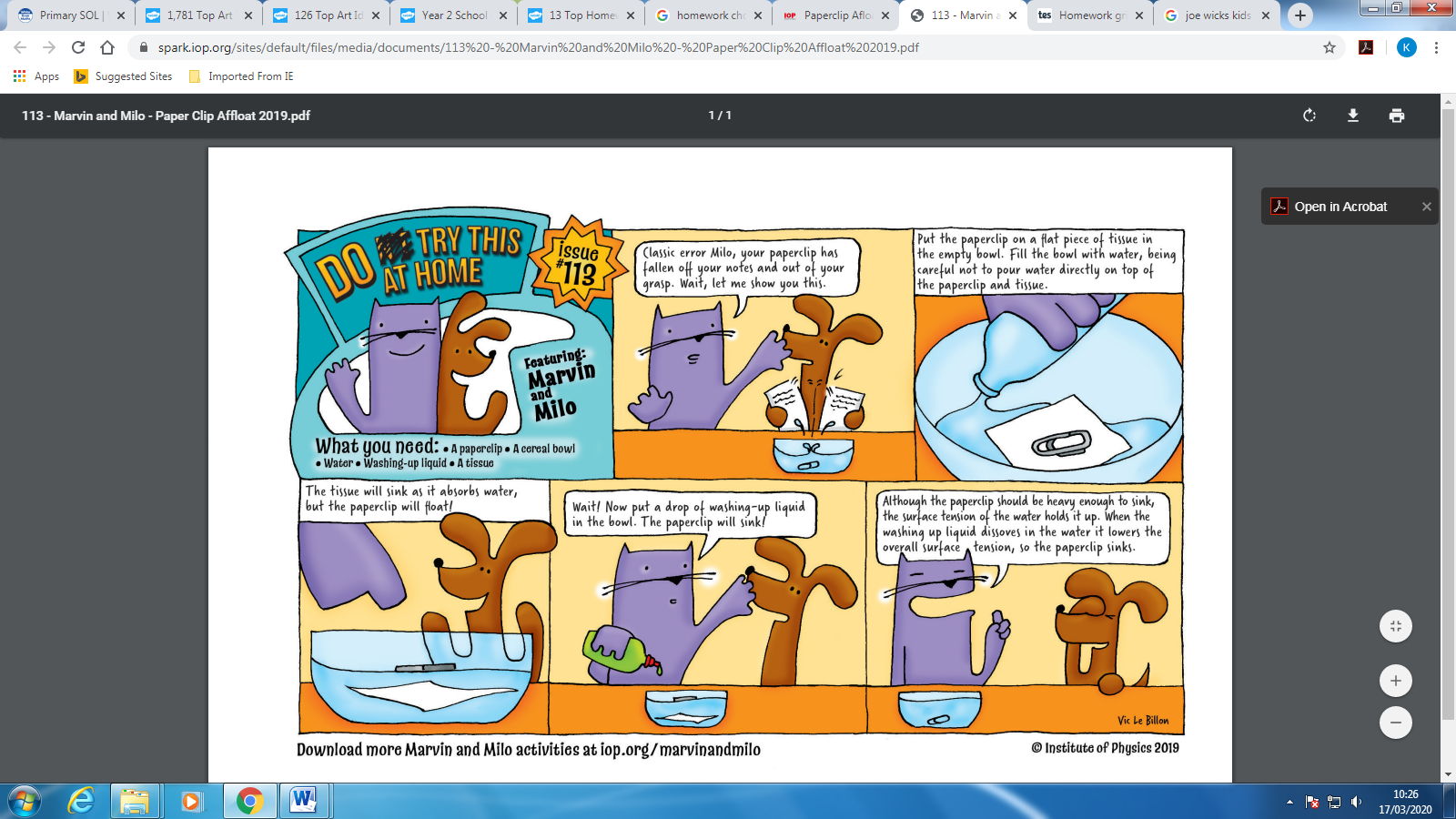 Join Marvin and Milo in completing some scientific experiments at home! http://www.physics.org/marvinandmilo.aspPhysical activityGet your hearts racing by doing at least 10minutes of exercise every day. Can you try and make up a dance routine to one of your favourite songs?Physical activityGet your hearts racing by doing at least 10minutes of exercise every day. Can you try and make up a dance routine to one of your favourite songs?DTCollect and recycle materials from around your home like yoghurt pots, toilet rolls and boxes and see what you can create a with them!DTCollect and recycle materials from around your home like yoghurt pots, toilet rolls and boxes and see what you can create a with them!Write all about it!Describe the most disgusting meal ever. Maybe something that Mr Twit might eat!You can draw a picture, write a recipe or write a description. You could even do all 3!Family timeCould you Face Time or call somebody that you haven’t seen for a while and read them a book or part of a book?IndependenceAsk your grown up to assign you a new chore to do around the house that can be your responsibility each day this week.Play alphabet bingo! Can you find something in your house or garden that starts with each letter of the alphabet?IndependenceAsk your grown up to assign you a new chore to do around the house that can be your responsibility each day this week.Play alphabet bingo! Can you find something in your house or garden that starts with each letter of the alphabet?IndependenceAsk your grown up to assign you a new chore to do around the house that can be your responsibility each day this week.Play alphabet bingo! Can you find something in your house or garden that starts with each letter of the alphabet?IndependenceAsk your grown up to assign you a new chore to do around the house that can be your responsibility each day this week.Play alphabet bingo! Can you find something in your house or garden that starts with each letter of the alphabet?IndependenceAsk your grown up to assign you a new chore to do around the house that can be your responsibility each day this week.Play alphabet bingo! Can you find something in your house or garden that starts with each letter of the alphabet?